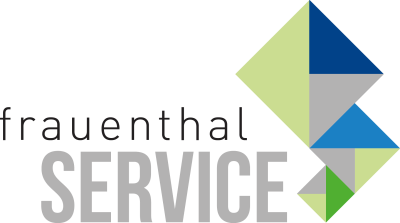 PRESSEINFORMATIONWien, im April 2021 ALVA innovativ: Schwimmbad-Sortiment erweitertALVA, die Marke der Frauenthal Handel Gruppe, hat sein ACTA Installation Schwimmbad-Sortiment heuer kräftig um innovative Produkte aufgestockt. Cool am Pool - der Sommer kann also kommen.Constantin Otto Wollenhaupt, Bereichsleiter Marketing & Markensprecher ALVA, über die wichtigsten Neuheiten im Angebot: „Neben hochwertigen Pool-Hygiene-Produkten, Filteranlagen und Lösungen für die einfache Reinigung, sind nun auch Whirlpools, Stahlwandpools und Aufstellpools mit viel Zubehör für Spiel, Spaß und Entspannung erhältlich. Zur Erwärmung des Poolwassers bieten wir Sonnenkollektoren an und mit dem ALVA-Meersalz kommt gleich Urlaubsfeeling auf. Bei der Produktauswahl legen wir Wert auf einfaches, sicheres Handling sowie einen Mix aus Klassikern und innovativen Produkten.“Mit ALVA wird der Installateur heuer zum Reiseveranstalter für den perfekten Urlaub zu Hause. Wenn Meer und Badesee wieder ausfallen, bucht man seinen Sommerurlaub 2021 beim Installateur. Während ein Urlaub in der Ferne schnell vorbei geht, haben Kunden vom ALVA Schwimmbad-Sortiment auch Jahre später Sommergenuss im eigenen Garten. Unser ALVA-Qualitätsversprechen: Alle Produkte aus den Bereichen AQUA Sanitär, ACTA Installation sowie ALEA Heizung und Klima sind ab 01.04.2021 mit einem neuen Versprechen ausgestattet: 5 Jahre Gewährleistung + Austausch-Kostenübernahme. Alle Details dazu finden Sie auf www.alva-haustechnik.at. ALVA gibt es bei SHT, ÖAG, in der Kontinentale und in den ISZ Abholmärkten.www.frauenthal-service.at
Frauenthal Handel Gruppe / SHT / ÖAG / Kontinentale / Elektromaterial.at
Constantin Otto Wollenhaupt, M.A.
Bereichsleiter Marketing & Markensprecher ALVA, Frauenthal Handel Gruppe
M: +43 664 88526420
Constantin.WOLLENHAUPT@fts.atMag. Nina Schön
Marketing, Frauenthal Service AG
T: +43 5 07 80 2281
nina.SCHOEN@fts.at